EVALUASI PELAKSANAAN PROGRAM NASIONAL PEMBERDAYAAN MASYARAKAT (PNPM) MANDIRI PERKOTAAN DI DKI JAKARTAIka SartikaInstitut Pemerintahan Dalam NegeriJl. Ampera Raya Cilandak Timur Jakarta 12560ikasartika@upm.ipdn.ac.id; sartika_kharie@yahoo.comAbstrakPNPM Mandiri Perkotaan adalah salah satu program nasional dengan sasaran masyarakat miskin yang berdomisili di perkotaan. Dalam pelaksanaan PNPM Mandiri Perkotaan seringkali terjadi beberapa permasalahan yang mengganggu jalannya program. Beberapa permasalahan yang teridentifikasi dalam pelaksanaan PNPM Mandiri Perkotaan di DKI Jakarta adalah: pemetaan masyarakat miskin masih belum akurat, partisipasi masyarakat masih relatif rendah, pelaksanaan program belum menyentuh kebutuhan masyarakat miskin dan belum berkesinambungan, cenderung belum mampu mendorong kemandirian masyarakat, serta belum dirasakan secara merata oleh masyarakat miskin. Penelitian ini bertujuan untuk mengevaluasi pelaksanaan PNPM Mandiri Perkotaan di DKI Jakarta secara komprehensif, terutama yang berkaitan dengan proses pelaksanaan PNPM di lapangan sesuai dengan pedoman yang sudah ditetapkan. Dengan menggunakan model CIPP (Context, Input, Process, Output), serta pendekatan kualitatif diperoleh hasil evaluasi sebagai berikut: secara prosedural PNPM Mandiri Perkotaan di DKI Jakarta sudah dilaksanakan dengan baik, karena tersedianya buku pedoman, anggaran yang memadai, serta keterlibatan masyarakat sudah ada walau masih harus ditingkatkan, sedangkan hal-hal yang masih menghambat adalah: buku pedoman masih bersifat normatif, alokasi anggaran yang kurang realistis, peran fasilitator terlalu dominan, serta partisipasi masyarakat masih harus ditingkatkan. Tahapan pelaksanaan PNPM MP sudah berjalan dengan baik, walaupun secara kuantitas dapat terpenuhi, tetapi secara kualitas masih perlu ditinjau kembali.Kata-Kata Kunci: evaluasi, input, konteks, PNPM Mandiri Perkotaan, produk, prosesAbstractUrban Community Empowerment Program (UCEP) is one of the national programs targeting poor people who live in urban areas. In its implementation often occur several problems that interrupt the program. This study aimed to evaluate the implementation of the program comprehensively, especially with regard to the implementation of this program in the field in accordance with the guidelines that have been defined. The study was conducted in Jakarta as the largest city in Indonesia, and the results are expected to be the benchmark for the implementation of this program in other big cities in Indonesia. This research was conducted with a qualitative analysis approach based on context, input, process, and product. The evaluation result determined that UCEP in DKI Jakarta has been well implemented, because the availability of manuals, adequate budget, and community involvement already exists although still to be improved, while the things that still low are: the manual is still normative, the budget allocation less realistic, the role of the facilitator is too dominant, and community participation still needs to be improved. The implementation phase of UCEP has been running well, although the quantity can be fulfilled, but the quality still needs to be reviewed.Keywords: context, evaluation, input, process, product, Urban Community Empowerment ProgramPendahuluanJakarta, seperti halnya kota-kota besar lainnya telah lama menjadi kota terpadat di Asia Tenggara dengan penduduk mencapai 9.607.787 jiwa pada tahun 2010 (BPS, 2010). Pada tahun 2015 diperkirakan akan menduduki tempat kelima dalam 10 besar kota-kota besar di dunia. Kondisi ini mengakibatkan perpindahan penduduk menuju kota cenderung tidak terkendali yang menghambat penyelenggaraan pembangunan (Permana, 2010).Pada hari-hari arus balik lebaran, Jakarta kebanjiran pendatang dari daerah. Menurut perkiraan Pemerintah DKI Jakarta, setelah lebaran penduduk DKI Jakarta bertambah sekitar 250 ribu jiwa baik untuk mencari kehidupan baru di Jakarta, maupun sebagai tempat transit menuju kota-kota lain. Kebanyakan para pendatang hanya berbekal tekad tanpa keterampilan yang memadai. Lapangan pekerjaan di Jakarta yang terbatas diperebutkan dengan ketat. Sehingga tidak mengherankan bila para pendatang ini harus tinggal di kolong jembatan dan gubuk-gubuk liar menjadi pengemis dan gelandangan di jalanan.Berdasarkan data dari BPS Provinsi DKI Jakarta dapat disimpulkan bahwa tingkat pengangguran yang mengalami kenaikan tertinggi yaitu pada tingkat pendidikan SD ke bawah, kenaikannya mencapai 3,00 persen yaitu dari 4,19 persen (Februari 2011) menjadi 7,20 persen (Februari 2012). Sedangkan untuk tingkat pendidikan SLTP dan SLTA Umum kenaikannya adalah 1,90 persen dan 2,08 persen. Sementara itu tingkat pengangguran terbuka pada tingkat pendidikan SMA Kejuruan dan Diploma serta Universitas mengalami penurunan. Tingkat pengangguran terbuka pada tingkat pendidikan SMA Kejuruan mengalami penurunan sebesar 3,91 persen, yaitu dari 15,31 persen pada Februari 2011 menjadi 11,44 persen pada Februari 2012. Begitu pula pada tingkat pendidikan Diploma dan Universitas, tingkat pengangguran mengalami penurunan sebesar 2,91 persen, yaitu 12,88 persen pada Februari 2011 menjadi 9,97 persen pada Februari 2012. Data lengkap bisa dilihat pada Tabel 1 berikut ini.Tabel 1Tingkat Pengangguran Terbuka (TPT) Menurut Pendidikan Tertinggi yang Ditamatkan, 2011-2012 (Persen)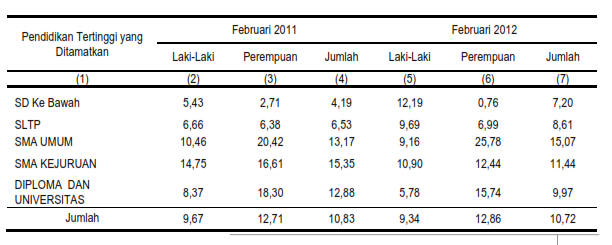 Sumber: BPS Provinsi DKI Jakarta, 2012Selain masalah pengangguran, masalah kemiskinan di DKI Jakarta juga merupakan persoalan utama. Dengan menggunakan garis kemiskinan Rp 379.052,- per kapita sebulan, maka penduduk miskin 363,4 ribu dan tingkat kemiskinan 3,75%. Ada tiga alasan utama yang mengharuskan kemiskinan mendapatkan perhatian utama. Pertama, kemiskinan yang ekstrem menghasilkan inefisiensi ekonomi. Jumlah kemiskinan yang tinggi menyebabkan semakin kecilnya bagian populasi yang memenuhi syarat untuk mendapatkan pinjaman atau sumber kredit. Lebih lanjut, tingkat tabungan secara keseluruhan dalam perekonomian cenderung rendah, karena tingkat tabungan marjinal tertinggi ditemukan pada kelas menengah. Kedua, kemiskinan yang ekstrem melemahkan stabilitas sosial dan solidaritas. Ketiga, kemiskinan yang ekstrem dipandang tidak adil. Kemiskinan yang ada disebabkan oleh adanya hambatan-hambatan struktural bagi kaum miskin untuk mengakses sumber-sumber kekayaan, sedangkan golongan kaya karena faktor keturunan dan aset dengan mudah mendapatkan kekayaan.Oleh karena permasalahan kemiskinan begitu luas dan kompleks, kemiskinan perlu ditangani secara terpadu, terencana dan berkesinambungan serta membutuhkan intervensi semua pihak secara bersama dan terkoordinasi. Untuk meningkatkan efektivitas penanggulangan kemiskinan dan penciptaan lapangan kerja, pemerintah meluncurkan Program Nasional Pemberdayaan Masyarakat (PNPM) Mandiri Perkotaan mulai tahun 2007.PNPM Mandiri Perkotaan adalah salah satu program nasional dengan sasaran masyarakat miskin yang berdomisili di perkotaan. Khusus DKI Jakarta namanya Peningkatan Mata Pencarian Keluarga (PMPK) yang ada di tiap-tiap kelurahan. PMPK adalah serangkaian kegiatan penguatan Kelompok Swadaya Masyarakat atau KSM agar mampu mengelola aset sumber penghidupannya untuk peningkatan mata pencaharian secara berkelanjutan. PMPK ini salah satu komponen PNPM Mandiri Perkotaan yang difokuskan pada peningkatan mata pencaharian bagi warga miskin yang terhimpun dalam KSM.  Program lainnya yang juga dibiayai oleh PNPM Mandiri Perkotaan DKI Jakarta adalah pembuatan drainase, jembatan, MCK, gerobak sampah, penerangan umum, sarana pendidikan, sarana kesehatan, dan saluran pembuangan limbah.Dalam pelaksanaan PNPM Mandiri Perkotaan seringkali terjadi beberapa permasalahan yang mengganggu jalannya program. Keluhan yang muncul adalah masih adanya masyarakat miskin yang belum tersentuh oleh program ini. Kesulitan memetakan masyarakat miskin di DKI Jakarta memang menjadi masalah yang seringkali dihadapi. Akurasi data tentang tingkat kemiskinan masyarakat menyebabkan pemetaan masyarakat yang perlu dibantu menjadi tidak tepat sasaran. Hal ini berakibat pada kurang tepatnya penentuan KSM (Kelompok Swadaya Masyarakat) yang diikutsertakan dalam PNPM Mandiri Perkotaan di DKI Jakarta. Pelaksanaan Program Nasional Pemberdayaan Masyarakat (PNPM) Mandiri Perkotaan selama ini cenderung dilaksanakan secara parsial dan tidak berkelanjutan. Seperti pada tahun 2010 program ini sempat terhenti karena dana tidak cair, secara otomatis beberapa target pekerjaan tidak dapat diselesaikan. Masyarakat miskin sekali lagi merasa belum sepenuhnya dilibatkan, sehingga ada kesan pelaksanaan PNPM Mandiri Perkotaan eksklusif, artinya hanya pihak-pihak tertentu yang dilibatkan.Untuk membuktikan dugaan-dugaan di atas, maka sudah sewajarnya jika pelaksanaan PNPM Mandiri Perkotaan di DKI Jakarta dievaluasi secara komprehensif, terutama yang berkaitan dengan proses pelaksanaan PNPM di lapangan sesuai dengan pedoman yang sudah ditetapkan. Dengan demikian dapat dilihat penyebab gagal atau bahkan berhasilnya PNPM Mandiri Perkotaan di DKI Jakarta. Dengan kata lain bisa dibuat rekomendasi pelaksanaan program sejenis untuk masa yang akan datang di Provinsi DKI Jakarta. Berdasarkan uraian di atas, maka penelitian ini bertujuan untuk mengevaluasi pelaksanaan program PNPM Mandiri Perkotaan di DKI Jakarta.Tinjauan Umum Tentang Model CIPP (Context, Input, Process, Product)Model evaluasi CIPP pertama kali dikemukakan oleh Stufflebeam, D.L. & Coryn, C.L.S. (2014) adalah kerangka kerja komprehensif untuk melakukan evaluasi formatif dan sumatif terhadap program, proyek, personil, produk, organisasi, kebijakan, dan sistem evaluasi. Pada dasarnya, model ini memberikan arahan untuk menilai konteks (dalam hal kebutuhan perusahaan akan koreksi atau perbaikan); masukan (strategi, rencana operasional, sumber daya, dan kesepakatan untuk melanjutkan intervensi yang dibutuhkan); proses (implementasi dan biaya intervensi); dan produk (hasil positif dan negatif usaha)Konsep inti model CIPP adalah evaluasi konteks, masukan, proses, dan produk entitas, seperti yang dilambangkan dengan huruf akronim. Dari sisi konteks, evaluator menilai kebutuhan, masalah, aset, dan peluang, ditambah kondisi kontekstual dan dinamika yang relevan. Pengambil keputusan menggunakan evaluasi konteks untuk menentukan tujuan dan menetapkan prioritas dan memastikan sasaran program ditargetkan untuk memenuhi kebutuhan dan masalah yang signifikan. Dari sisi masukan, evaluator membantu perencanaan program dengan mengidentifikasi dan menilai alternatif, menilai rencana prosedural, ketentuan kepegawaian, dan anggaran untuk kelayakan dan potensi efektivitas biaya sehubungan dengan pemenuhan kebutuhan yang ditargetkan untuk mencapai tujuan. Dalam evaluasi proses, evaluator memantau, mendokumentasikan, menilai, dan melaporkan pelaksanaan rencana program. Evaluator tersebut memberikan umpan balik sepanjang pelaksanaan program dan kemudian melaporkan sejauh mana program tersebut dilaksanakan sesuai yang diminta. Selanjutnya dalam evaluasi produk, evaluator mengidentifikasi dan menilai biaya dan hasil jangka pendek dan jangka panjang. Mereka memberikan umpan balik selama pelaksanaan program sejauh tujuan program ditangani dan dicapai. Pada akhir program, evaluasi produk membantu mengidentifikasi dan menilai berbagai pencapaian program. Model ini sangat sesuai digunakan untuk mengevaluasi pelaksanaan PNPM MP di DKI Jakarta, berdasarkan konteks, input, proses, dan produk. Dengan menggunakan model ini seluruh aspek dalam pelaksanaan program dapat dilihat pencapaiannya. Upaya perbaikan dapat difokuskan pada masing-masing aspek.Metode PenelitianJenis PenelitianPenelitian ini dilakukan dengan pendekatan analisis kualitatif sesuai dengan tujuan penelitian. Analisis dilakukan untuk mengevaluasi pelaksanaan PNPM Mandiri Perkotaan dari sisi context, input, process, dan product.Definisi Konsep dan Operasionalisasi KonsepEvaluasi Program PNPM Mandiri Perkotaan difokuskan pada tahapan kegiatan di tingkat masyarakat (RW dan Kelurahan). Sedangkan model evaluasi yang digunakan adalah model CIPP (Context, Input, Process, dan Product), dengan alasan model ini sesuai digunakan untuk mengevaluasi program yang sedang berjalan tanpa menunggu program selesai dilaksanakan. Pelaksanaan setiap tahapan ditanyakan kepada responden, sehingga tergambar hasilnya dari sisi CIPP. Supaya dapat dilakukan pengumpulan data di lapangan, selanjutnya definisi konsep di atas dioperasionalisasikan seperti dapat dilihat pada Tabel 2 berikut ini.Tabel 2 Operasionalisasi KonsepInforman PenelitianInforman dalam penelitian ini dapat dikelompokkan sesuai dengan tahapan pelaksanaan PNPM Mandiri Perkotaan seperti ditunjukkan pada Tabel 3 berikut iniTabel 3 Pemetaan InformanTeknik Pengumpulan DataTeknik pengumpulan data yang digunakan dalam penelitian ini adalah sebagai berikut:Wawancara; dilakukan secara mendalam dengan mengajukan beberapa pertanyaan langsung kepada informan guna mengetahui tahapan pelaksanaan PNPM-MP di lapangan.Studi Kepustakaan (Dokumentasi); dilakukan dengan cara mengkaji dan mempelajari bahan bacaan berbagai buku, teori, jurnal, makalah ilmiah, dokumen, termasuk berbagai peraturan dan bahan rujukan lainnya yang dianggap relevan yang berkaitan dengan penelitian. Studi ini dilakukan dengan cara mengumpulkan melalui data tertulis yang berhubungan dengan masalah penelitian baik bersumber dari dokumentasi maupun buku, koran, majalah mengenai pendapat, dan hukum yang berhubungan dengan konsep dasar tentangpembangunan masyarakat dan, partisipasi masyarakat. Studi dokumentasi diharapkan memberikan pemahaman terhadap masalah yang diteliti.Instrumen PenelitianInstrumen yang digunakan dalam penelitian ini adalah pedoman wawancara yang digunakan untuk mengumpulkan data secara langsung. Penelitian ini menggunakan pendekatan kualitatif dengan mengumpulkan data lebih banyak bergantung kepada peneliti sendiri sebagai pengumpul data, maka peneliti disebut sebagai instrumen penelitian, yang didukung oleh alat bantu seperti alat tulis, tape recorder, kamera, serta peta.Teknik Analisis Data	Teknik yang dilakukan dalam analisis data adalah sebagai berikut:Pemrosesan SatuanPengolahan data dimulai dengan menelaah seluruh data yang telah dikumpulkan dari berbagai sumber yaitu berupa data hasil pengamatan, wawancara, studi kepustakaan, dan arsip dengan memilihnya untuk menemukan data yang diperlukan. Selanjutnya, dari masing-masing data yang telah ditelaah dari masing-masing sumber itu dibuat abstraksi berupa rangkuman inti.KategorisasiData dikelompokkan atas dasar pikiran, intuisi, dan pendapat. Selanjutnya menempatkan data pada kategori masing-masing. Metode yang digunakan dalam analisis adalah mengkomparasikan data yang diperoleh dari responden dan dokumentasi.Lokasi PenelitianPenelitian dilakukan di lima wilayah kota administratif di Provinsi DKI Jakarta, yang meliputi: Jakarta Utara, Jakarta Timur, Jakarta Selatan, Jakarta Barat, dan Jakarta Pusat. Ada pun pemilihan kelurahan sebagai objek penelitian didasarkan pada kelurahan yang mempunyai BKM dengan kinerja sangat baik, memadai, dan tidak memadai. Lokasi penelitian secara lengkap dapat dilihat pada Tabel 4 berikut ini.Tabel 4 Lokasi PenelitianTemuan PenelitianTabel 5 berikut memperlihatkan hasil evaluasi PNPM Mandiri Perkotaan di Provinsi DKI Jakarta dengan menggunakan model CIPP.Tabel 5 Hasil Evaluasi PNPM Mandiri Perkotaan di Provinsi DKI JakartaPembahasanPelaksanaan PNPM Mandiri Perkotaan di tingkat masyarakat secara prosedural rata-rata sudah berjalan dengan baik.  Langkah-langkah dan persyaratan secara normatif juga sudah terpenuhi. Jadi dilihat dari konteksnya, pelaksanaan PNPM Mandiri Perkotaan secara umum dapat tercapai. Beberapa hal yang tingkat pencapaiannya masih relatif rendah adalah: pemahaman masyarakat miskin tentang PNPM MP masih perlu ditingkatkan lagi, mereka masih meragukan bahwa PNPM MP mampu mengentaskan kemiskinan di DKI Jakarta, bahkan untuk meningkatkan kesejahteraan pun masih diragukan. Kesulitan lain adalah pemetaan masyarakat miskin yang akan dibantu oleh PNPM-MP belum sepenuhnya mencapai sasaran, sehingga berpengaruh pada penentuan KSM sebagai target PNPM-MP juga menjadi kurang tepat.Tentu saja kelemahan di atas tidak lepas dari hasil evaluasi dari sisi input, yaitu kurangnya peran masyarakat miskin dalam tahapan pelaksanaan PNPM-MP. Walaupun secara normatif sudah tersedia buku pedoman yang lengkap, tetapi pada prakteknya bukanlah hal yang mudah untuk menggerakkan masyarakat supaya terlibat aktif dalam pelaksanaan PNPM-MP. Tentu banyak faktor penyebabnya, tetapi penyebab utama yang ditemukan di lapangan adalah ketidakyakinan masyarakat akan keberhasilan PNPM-MP serta tingkat pendidikan masyarakat yang relatif rendah membuat mereka lebih susah untuk dimotivasi. Di samping itu pagu anggaran yang dialokasikan untuk PNPM Mandiri masih kurang, sehingga masyarakat miskin yang bisa tersentuh oleh program ini relatif sedikit.Sedangkan dari evaluasi proses, dapat disimpulkan bahwa proses pelaksanaan sesuai tahahan PNPM-MP sudah berjalan dengan baik. Hal ini tidak lepas dari peran fasilitator yang dominan, dan pada dasarnya ada target-target yang harus dicapai oleh fasilitator tersebut. Ada dampak negatif dari keharusan target tercapai yaitu munculnya fenomena yang penting pekerjaan selesai, tanpa memperhatikan esensi dari program tersebut. Proses pendampingan untuk kemandirian masyarakat masih perlu dicari polanya, karena dominasi peran fasilitator membuat pemberdayaan masyarakat yang diinginkan sesuai tujuan PNPM-MP hanya menjadi angan-angan belaka.Hasil evaluasi produk di antaranya adalah: adanya target yang harus dicapai dalam setiap tahapan pelaksanaan PNPM-MP menimbulkan hal positif, yaitu setiap tahapan dapat menghasilkan produk yang secara kuantitas dapat terpenuhi, tetapi secara kualitas masih perlu ditinjau kembali. Sebut saja surat permohonan bantuan teknik ke KMW dan Bappekot, Rencana Tindak Pengentasan Kemiskinan (RTPK), serta PJM Pronangkis masih belum mencerminkan kebutuhan real masyarakat miskin di DKI Jakarta. PJM Pronangkis seolah-olah didesakkan hanya untuk kepentingan PNPM Mandiri Perkotaan, belum menyentuh hal-hal mendasar di masyarakat miskin. Keberadaan PJM Pronangkis yang lemah legalitasnya kalaupun berhasil didudukkan sebagai salah satu perencanaan penanggulangan kemiskinan daerah, secara hukum sangat ambigu dalam konstelasi perencanaan daerah.5.      Kesimpulan Setelah dilakukan penelitian yang cukup panjang akhirnya dapat diambil kesimpulan sebagai berikut: Hasil evaluasi dari sisi konteks adalah secara prosedural PNPM Mandiri Perkotaan di DKI Jakarta sudah dilaksanakan dengan baik. Dari sisi input, terdapat hal-hal positif, yaitu: tersedianya buku pedoman, anggaran yang memadai, serta keterlibatan masyarakat sudah ada walau masih harus ditingkatkan, sedangkan hal-hal yang masih menghambat adalah: buku pedoman masih bersifat normatif, alokasi anggaran yang kurang realistis, peran fasilitator terlalu dominan, serta partisipasi masyarakat masih harus ditingkatkan. Dari sisi proses dapat disimpulkan bahwa tahapan pelaksanaan PNPM MP sudah berjalan dengan baik. Walaupun dari sisi produk terlihat bahwa setiap tahapan dapat menghasilkan produk yang secara kuantitas dapat terpenuhi, tetapi secara kualitas masih perlu ditinjau kembali.DAFTAR PUSTAKADirektorat Jenderal Cipta Karya Kementerian Pekerjaan Umum (2007): Pedoman Pelaksanaan PNPM Mandiri – Perkotaan.Direktorat Jenderal Cipta Karya Kementerian Pekerjaan Umum (2011): Pedoman Pelaksanaan PNPM Mandiri – Perkotaan 2011 Khusus Provinsi DKI Jakarta.Mardapi, D. (2000). Evaluasi Pendidikan. Makalah disampaikan pada Konvensi Pendidikan Nasional tanggal 19-23 September 2000 di Universitas Negeri Jakarta.Oriondo, L.L. & Antonio, E. M.D. (1998). Evaluating educational outcomes (Test, measurement and evaluation), Florentino St: Rex Printing Company, Inc.Permana, E. (2010). Evaluasi Program PNPM Mandiri Perkotaan (Studi Kasus di LKM Bina Budi Mulya dan LKM Ratujaya Kecamatan Pancoranmas Depok), Tesis, tidak dipublikasikan, Fakultas Ekonomi, Magister Perencanaan dan Kebijakan Publik, Universitas Indonesia.Sari, L.P. (2009): Studi Evaluasi Keberhasilan Program Bebenah Kampung Berdasarkan Penilaian Masyarakat (Penilaian dari Aspek Fisik, Sosial, dan Ekonomi), Skripsi, tidak dipublikasikan, Jurusan Perencanaan Wilayah dan Kota, Fakultas Teknik, Universitas Indonusa Esa Unggul.Stufflebeam, D.L. & Shinkfield, A.J. (1985). Systematic evaluation. Boston: Kluwer Nijhof Publishing.Stufflebeam, D.L. & Coryn, L.S. (2014). Evaluation Theory, Models, and Application, Second Edition, A Wiley Brand One Montgomery Street, Suite 1200, San Fransisco.KonsepDimensiIndikatorEvaluasi PNPM Mandiri Perkotaan di Provinsi DKI JakartaContextLatar belakang dan tujuan setiap tahapan kegiatanEvaluasi PNPM Mandiri Perkotaan di Provinsi DKI JakartaInputSumber-sumber yang digunakan dalam setiap tahapan kegiatan, diantaranya:Buku-buku pedomanMasyarakat miskinAnggaranPengelola Evaluasi PNPM Mandiri Perkotaan di Provinsi DKI JakartaProcessPelaksanaan setiap tahapan kegiatan, yang meliputi:Tahap Rembug Kesiapan MasyarakatTahap Pendaftaran RelawanTahap Refleksi KemiskinanTahap Pemetaan SwadayaTahap Pembentukan Tim Pengendali Program RWTahap Penguatan BKMTahap Perencanaan Partisipatif RWTahap Perencanaan Partisipatif KelurahanTahap Musrenbang KelurahanProductHasil dari setiap tahapan kegiatan, diantaranya:Pemahaman masyarakat tentang PNPM Mandiri PerkotaanPartisipasi masyarakat, termasuk perempuanKesepakatan-kesepakatanRelawan yang terjaringAnggota BKM yang terpilihSurat permintaan bantuan teknik ke Konsultan Manajemen Wilayah (KMW) dan Bappekot (Badan Perencanaan Pembangunan Kota)Data masyarakat miskinKelompok Swadaya Masyarakat (KSM)Visi, Misi, Tujuan, dan Aturan KelompokAnggota Tim Pengendali Program RWAD/ART BKMAnggota Tim Perencanaan Partisipatif RWRencana Tindak Penanggulangan Kemiskinan (RTPK) RWRencana Program TahunanAnggota Tim Perencanaan Partisipatif KelurahanPerencanaan Jangka Menengah (PJM) Program Penanggulangan Kemiskinan (Pronangkis)TahapInforman 1Informan 2Informan 3Rembug Kesiapan MasyarakatLurahFasilitatorKetua RRKetua RTTokoh MasyarakatPerwakilan Organisasi MasyarakatPerwakilan WargaPerangkat KelurahanDewan KelurahanPenentuan RelawanPerangkat KelurahanFasilitatorPerwakilan Warga Perwakilan Warga PerempuanRelawanRefleksi KemiskinanPerangkat KelurahanRelawan (Tim Refleksi Kemiskinan)FasilitatorPemetaan SwadayaLurahFasilitatorTim Pemetaan SwadayaKelompok Swadaya MasyarakatPembentukan Tim Pengendali ProgramRelawanFasilitatorPerangkat RWPerwakilan WargaTim Pengendali Program RWPenguatan Badan Keswadayaan Masyarakat (BKM)LurahRelawanFasilitatorPerangkat Kelurahan (LPM)Dewan KelurahanTim Pengendali Program RWAnggota Badan Keswadayaan Masyarakat (BKM)Perencanaan Partisipatif RWFasilitatorKetua RWPerwakilan WargaPerwakilan Warga PerempuanPerangkat RWTim Perencanaan Partisipatif (TPP) RWPerencanaan Partisipatif KelurahanBadan Keswadayaan Masyarakat (BKM)LurahTim Perencanaan Partisipatif (TPP) RWPerwakilan WargaPerwakilan Warga PerempuanPerangkat KelurahanTim Perencanaan Partisipatif (TPP) KelurahanMusrenbang KelurahanLurahDewan KelurahanLembaga Pemberdayaan Masyarakat (LPM)FasilitatorTim Perencanaan Partisipatif (TPP) RWPerwakilan WargaPerwakilan Warga PerempuanPerangkat KelurahanKotaKecamatanKelurahanJakarta UtaraCilincingSukapuraJakarta UtaraCilincingCilincingJakarta TimurPasar ReboKalisariJakarta TimurCipayungPondok RanggonJakarta TimurJatinegaraCipinang MuaraJakarta SelatanPasanggrahanUlujamiJakarta SelatanPasar MingguRagunanJakarta SelatanCilandakPondok LabuJakarta BaratTamboraRawa MalakaJakarta BaratTamansariKrukutJakarta BaratTamansariMangga BesarJakarta BaratCengkarengKali AngkeJakarta BaratCengkarengKapukJakarta PusatSawah BesarKarang AnyarJakarta PusatKemayoranGunung Sahari SelatanJakarta PusatMentengPegangsaanTahapan ProgramContextInputProcessProductRembug Kesiapan MasyarakatTujuan: untuk menyatakan kesiapan warga melaksanakan PNPM-MP; belum sepenuhnya tercapai, masyarakat masih ragu bahwa PNPM-MP untuk masyarakat miskinBuku pedoman sudah lengkap; tetapi belum sepenuhnya dipedomaniPeserta; keterlibatan perempuan dalam pelaksanaan PNPM MP sangat tergantung pada situasi dan kondisi di lokasiKeterlibatan perangkat kelurahan bervariasi tergantung lokasi, ada kecenderungan masih rendah Secara prosedural  rembug kesiapan masyarakat sudah berjalan dengan baik, dalam pelaksanaannya belum sesuai dengan pedoman Pembuatan surat permohonan bantuan teknik lebih banyak inisiatif fasilitator, masyarakat belum sepenuhnya merasa terlibat, masih bersifat pasif  Surat permohonan bantuan teknik ke KMW dan Bappekot; belum sepenuhnya mencerminkan kebutuhan yang dibutuhkan masyarakat, karena keterlibatan masyarakat masih rendahPenentuan RelawanTujuan: memperoleh relawan yang melibatkan perempuan minimal 30%; ada yang berhasil dan ada pula yang belumBuku pedoman sudah adaMasyarakat belum sepenuhnya bersedia mencalonkan diri sebagai relawan, cenderung ditunjukPeran fasilitator sangat dominanProses cenderung langsung menunjuk, belum sesuai prosedur dan kriteria yang seharusnya Terpilihnya relawan; pada lokasi tertentu keterwakilan perempuan sangat tinggi (di atas 80%), lokasi lain sangat rendah (di bawah 30%), secara keseluruhan masih rendahRefleksi KemiskinanTujuan: memetakan masyarakat miskin; bersifat subjektif tergantung pada definisi kemiskinan yang digunakanBuku pedoman sudah lengkapTim Refleksi Kemiskinan belum sepenuhnya memahami tupoksinyaData masyarakat miskin kurang lengkap dan kurang akuratTim Refleksi Kemiskinan cenderung langsung memetakan kemiskinan tanpa klarifikasi data kemiskinan yang adaLangkah-langkah penanggulangan kemiskinan; kadang masih belum sesuai dengan kondisi yang diharapkan masyarakat miskinPemetaan SwadayaTujuan: mengidenttifikasi potensi dan membentuk KSM rata-rata sudah tercapai dengan baikBuku pedoman sudah lengkapPeran fasilitator cukup dominanKeterlibatan masyarakat masih rendahPagu anggaran kurang realistisProses pemetaan swadaya masih belum mencerminkan potensi yang sebenarnyaTerbentuknya KSM; masih berasal dari kelompok masyarakat yang sama dengan relawan dan Tim Refleksi KemiskinanPembentukan Tim Pengendali ProgramTujuan: membentuk TPP yang diambil dari para relawan; rata-rata sudah tercapai dengan baikBuku pedoman sudah lengkapPeran fasilitator cukup dominanKeterlibatan masyarakat masih rendahProses pembentukan Tim Pengendali Program langsung dilakukan melalui penunjukanTerbentuknya TPP; masih berasal dari kelompok masyarakat yang sama dengan relawan dan Tim Refleksi KemiskinanPenguatan Badan Keswadayaan Masyarakat (BKM)Tujuan: memilih anggota BKM yang baru; rata-rata sudah tercapai dengan baikBuku pedoman sudah lengkapKehadiran TPP RW cukup baikFasilitator tetap dominanProses sudah sesuai prosedurTerpilihnya anggota BKM; diambil dari TPP RWPerencanaan Partisipatif RWTujuan: menyusun RTPK; rata-rata sudah tercapaiBuku pedoman sudah lengkapPeran fasilitator  masih dominanKeterlibatan masyarakat miskin masih rendahProses sudah berjalan sesuai pedoman, karena peran fasilitator cukup dominan, tetapi keterlibatan aktif masyarakat masih rendahRencana Tindak Penanggulangan Kemiskinan; masih dianggap kurang mencerminkan kebutuhan yang sebenarnyaPerencanaan Partisipatif KelurahanTujuan: menyusun PJM Pronangkis; rata-rata sudah tercapaiBuku pedoman sudah lengkapPeran fasilitator  masih dominanKeterlibatan masyarakat miskin masih rendahProses sudah berjalan sesuai pedoman, karena peran fasilitator cukup dominan, tetapi keterlibatan aktif masyarakat masih rendahPJM Pronangkis; masih dianggap kurang mencerminkan kebutuhan yang sebenarnyaMusrenbang KelurahanTujuan: koordinasi supaya PJM Pronangkis diakui sebagai program kelurahan; rata-rata sudah  tercapaiBuku pedoman sudah lengkapPeran fasilitator  masih dominanKetrelibatan masyarakat miskin masih rendahProses sudah berjalan sesuai pedoman, karena peran fasilitator dan kelurahan cukup dominan, tetapi keterlibatan aktif masyarakat masih rendahPJM Pronangkis sebagai program kelurahan; masih dianggap kurang mencerminkan kebutuhan yang sebenarnya